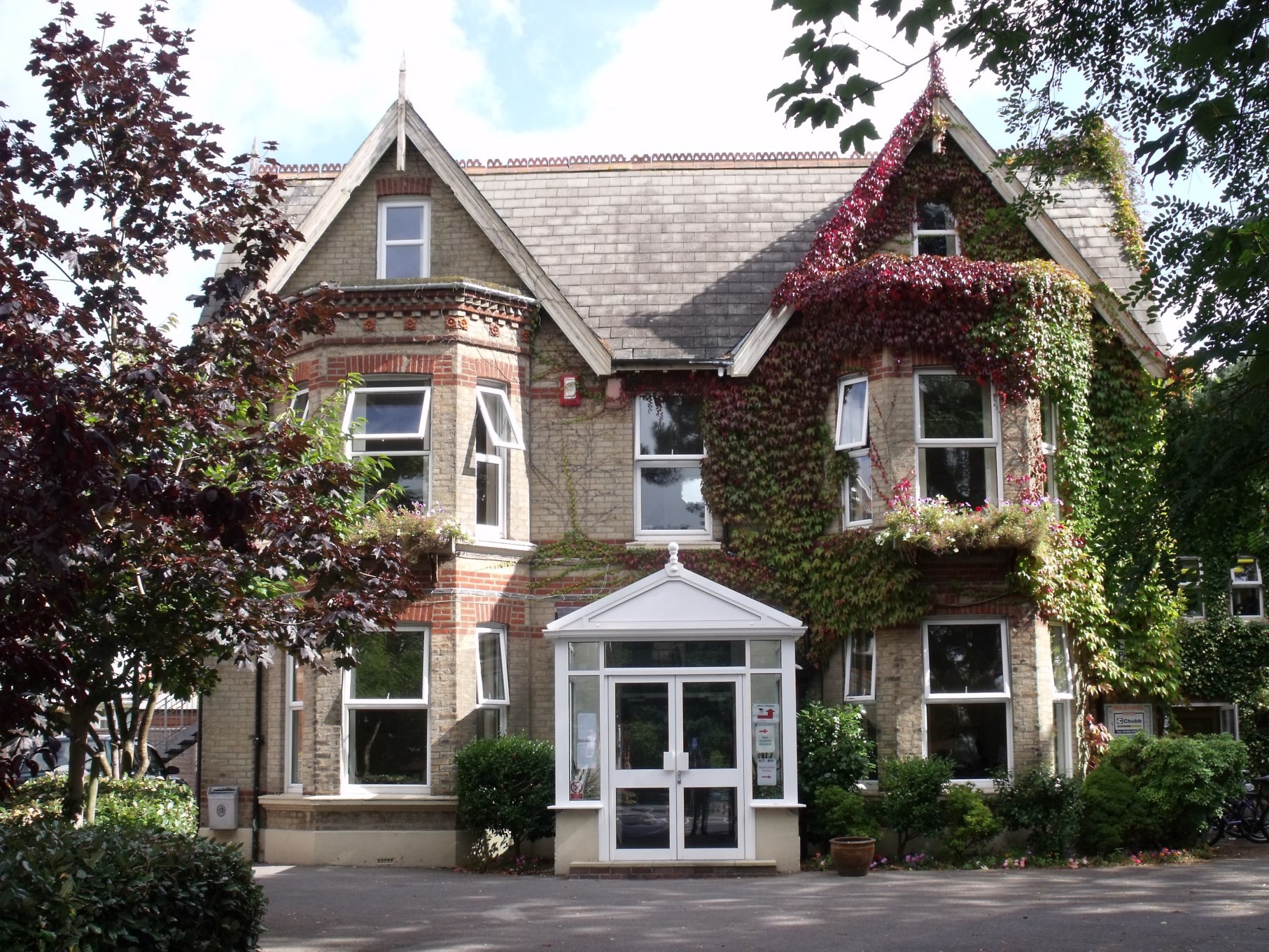 Online Courses (16+)Enrolment Form & Terms and Conditions2020Online Courses (16+)Enrolment Form & Terms and Conditions2020Online Courses (16+)Enrolment Form & Terms and Conditions2020Online Courses (16+)Enrolment Form & Terms and Conditions2020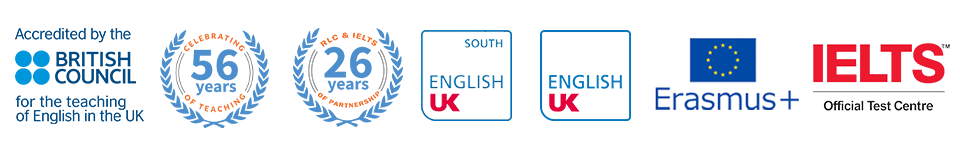 Conditions of EnrolmentEnrolment Please complete this form or ask your agent to complete it for you.Payment Please pay all the fees for your course at least four weeks before your course starts. If your course starts in less than 30 days after enrolment, you must pay all the fees when your enrolment has been confirmed. Unfortunately, we cannot accept credit card payments. HolidaysIn 2020 the college is closed for the following :CancellationsIf you need to cancel your course you will have to inform us by sending us an email. We cannot refund the cost of your registration, which is £50. If it is less than 15 days before your course is due to begin, you will have to pay for a full week of your course.Finishing your course earlyIf you finish your course early, we will not give you a refund. You cannot extend your course or get a refund if you miss any lessons and you cannot transfer your course to any friends or family membersExpulsionYou could be expelled from the college (told to leave) online course if your attendance is less than 70% or if you behave in a way that is considered unacceptable by your teacher or fellow students. If you are expelled, the college will not give you any certificate of attendance or offer any refund of your course fees.LiabilityThe College is unable to take responsibility if you are unable to come to college or the college is unable to run your course for the following reasons: Public disturbances, industrial action, natural disasters and epidemics. The college does not take responsibility for the loss of your personal items. Students should take out any insurance for their personal property or circumstances such as having to fly home in an emergency.ComplaintsComplaintsStudents who have any problems or complaints should speak to the Client Services Manager immediately. The Client Services Manager will always try to help you with any problems or complaints as soon as possible.  The e-mail address is enrol@richardlanguage.euStudents who have any problems or complaints should speak to the Client Services Manager immediately. The Client Services Manager will always try to help you with any problems or complaints as soon as possible.  The e-mail address is enrol@richardlanguage.euSpecial NeedsSpecial NeedsWe will consider students with a ny special needs on a case by case basis. If you have any special needs, please contact the college before you book a course with us.We will consider students with a ny special needs on a case by case basis. If you have any special needs, please contact the college before you book a course with us.Payment MethodsPayment MethodsPayment by Flywire. Payment by Flywire. This is the method that we recommend as it has the guaranteed lowest international exchange rate compared with other methods such as International Bank Transfer, PayPal or card payments.How to use Flywire:Choose your country and the amount you need to pay in GBP.Choose the method by which you want to pay Flywire. Make your payment to Flywire. Add the details of the student/s that you want to pay for and your own details to the Flywire payment. Track and confirm your payment by email, SMS or by logging on at rlcgbp.flywire.com. Using Flywire has helped us to make payments faster and more easily. Also, by using Flywire, you can pay from any country and use any bank, usually in your own currency. When you use Flywire you can keep track of your payments and save on bank fees and exchange rate variations. Flywire has a multilingual support team that can help you with any questions. When you want to start your payment process go to www.flywire.com/select-institution .  Flywire can help you with your enquiries if you visit their website www.flywire.com/help .This is the method that we recommend as it has the guaranteed lowest international exchange rate compared with other methods such as International Bank Transfer, PayPal or card payments.How to use Flywire:Choose your country and the amount you need to pay in GBP.Choose the method by which you want to pay Flywire. Make your payment to Flywire. Add the details of the student/s that you want to pay for and your own details to the Flywire payment. Track and confirm your payment by email, SMS or by logging on at rlcgbp.flywire.com. Using Flywire has helped us to make payments faster and more easily. Also, by using Flywire, you can pay from any country and use any bank, usually in your own currency. When you use Flywire you can keep track of your payments and save on bank fees and exchange rate variations. Flywire has a multilingual support team that can help you with any questions. When you want to start your payment process go to www.flywire.com/select-institution .  Flywire can help you with your enquiries if you visit their website www.flywire.com/help .Payment by Bank TransferPayment by Bank TransferUK banks will charge you if you make a payment by this method. UK banks will charge you if you make a payment by this method. Payment by Debit cardPayment by Debit cardIt is a good idea to bring a pre-loaded debit card as these can be used for school payments as well as withdrawing money from ATM cash machines.It is a good idea to bring a pre-loaded debit card as these can be used for school payments as well as withdrawing money from ATM cash machines.Payment by Credit cardPayment by Credit cardUnfortunately we are unable to take credit card payments. This is due to current UK law.Unfortunately we are unable to take credit card payments. This is due to current UK law.Legal agreementLegal agreementAny students under the age of 18 are considered minors under UK law. I understand that by enrolling my son/daughter on an adult course they will not have any supervision outside of lesson times, for example at break or before and after school hours. They will also have to comply with all college rules and curfew times. I/My son/daughter wish(es) to attend Richard Language College for the period given and I agree to all the above terms and conditions.Any students under the age of 18 are considered minors under UK law. I understand that by enrolling my son/daughter on an adult course they will not have any supervision outside of lesson times, for example at break or before and after school hours. They will also have to comply with all college rules and curfew times. I/My son/daughter wish(es) to attend Richard Language College for the period given and I agree to all the above terms and conditions.Signature__________________Date___________________ADULT ENROLMENT FORMADULT ENROLMENT FORMADULT ENROLMENT FORMPERSONAL INFORMATIONPERSONAL INFORMATIONPERSONAL INFORMATIONFamily NameFamily NameNameGenderGenderDate of BirthMale             Female  __ __ / __ __ / __ __ __ __NationalityNationalityTelephone NumberEmailEmailMobile NumberHome AddressHome AddressHome Address______________________________________________________________________________________________________________________________________________________Postcode _________________________________________________________________________________________________________________________________________________________________________________________________________________________Postcode _________________________________________________________________________________________________________________________________________________________________________________________________________________________Postcode ___________________________________________________________________CityCityCountryPassport NumberPassport NumberExpiry Date  __ __ / __ __ / __ __ __ __For 16/17 year oldFor 16/17 year oldParent First NameParent First NameMobile No.SPECIAL NEEDSI confirm that I have no special educational needs, physical needs, mental health issues or any other relevant needs or issues.I have the following special educational needs, physical needs, mental health issues or any other relevant needs or issues. ____________________________________________________________________________________________________________________________COURSE REQUIREMENTSCOURSE REQUIREMENTSGeneral English or IELTS PreparationProvisional English LevelStart DateEnd Date  __ __ / __ __ / __ __ __ __  __ __ / __ __ / __ __ __ __